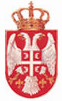 РЕПУБЛИКА СРБИЈА НАРОДНА СКУПШТИНАОдбор за спољне послове06 Број: 06-2/29-1724. фебруар 2017. годинеБ е о г р а дНа основу члана 70. став 1. алинеја прва Пословника Народне скупштинеС А З И В А М15. СЕДНИЦУ ОДБОРА ЗА СПОЉНЕ ПОСЛОВЕЗА ПОНЕДЕЉАК 27. ФЕБРУАР 2017. ГОДИНЕ,СА ПОЧЕТКОМ У  12,00 ЧАСОВА	За ову седницу предлажем следећиД н е в н и  р е дУсвајање записника са 14. седнице  Одбора за спољне пословеРазговор са новоименованим амбасадором Републике Србије при Организацији за европску безбедност и сарадњу и другим међународним организацијама у Бечу, Роксандом Нинчић, пре одласка на дипломатску дужност.Предлог закона о потврђивању Споразума између Владе Републике Србије и Владе Републике Чешке о сарадњи у области културе, образовања, науке, омладине и спорта.Извештаји о реализованим посетама Извештај о учешћу сталне делегације Народне скупштине Републике Србије на Пленарном заседању Интерпарламентарне уније (ИПУ), у Женеви, од 23-27. октобра 2016. године;Извештај о посети мисије Мониторинг комитета Парламентарне скупштине Савета Европе Србији, 26-28. октобра 2016. године;Извештај о посети председника Интерпарламентарне уније, Сабера Чавдрија Републици Србији, 5-6. децембра 2016. године;Извештај о учешћу председнице Народне скупштине Републике Србије Маје Гојковић, на Глобалном самиту председница парламената, у Абу Дабију, УАЕ, од 12. до 13. децембра 2016. године;Извештај са састанка председавајућих Конференције парламентарних одбора за европске послове земаља чланица ЕУ (КОСАК),  који је одржан на Малти, 22-23. јануара 2017. године;Извештај са Парламентарне конференције Комонвелта о владавини права и људским правима, у Лондону, 24-26. јануара 2017. године;Извештај са Интерпарламентарне конференције „Локалне и регионалне власти у земљама региона у процесу проширења и регионална политика ЕУ“, 30-31. јануар 2017. године, Европски парламент, Брисел;Извештај о посети председника Народне скупштине Републике Мадагаскар Жан Макс Ракотомамонђија Републици Србији, од 6. до 9. фебруара 2017. године. Oстали реализовани контактиЗабелешка са састанка заменика председника Одбора за спољне послове Народне скупштине Републике Србије Александре Ђуровић са амбасадором Грузије Њ.Е. Јосебом Нанобашвилијем, одржаног 25. октобра 2016. године;Забелешка о разговору председника Народне скупштине Републике Србије Маје Гојковић са Њ.Е. Ју Де Џонгом, амбасадором Републике Кореје, одржаног 28. децембра 2016. године;Забелешка са састанка заменика председника Одбора за спољне послове Народне скупштине Републике Србије Александре Ђуровић са амбасадором Републике Азербејџан у Републици Србији Њ. Е. проф. др Елдаром Хасановим, одржаног 13. јануара 2017. године;Забелешка о разговору председника Одбора за спољне послове Народне скупштине проф. др Жарка Обрадовића са Њ.Е. Хосеином Мола Абдулахијем, амбасадором Исламске Републике Иран у Београду, одржаног 18. јануара 2017. године; Забелешка о разговору председника Народне скупштине Републике Србије Маје Гојковић са Њ.Е. Елдаром Хасановим, амбасадором Републике Азербејџан у Србији, одржаног 25. јануара 2017. године;Забелешка о разговору председника Народне скупштине Републике Србије Маје Гојковић са Њ.Е Танжу Билгичом, амбасадором Републике Турске у Србији, одржаног 26. јануара 2017. године;Забелешка о разговору председника Народне скупштине Републике Србије Маје  Гојковић са Диом Надер Ел-Андари, отправником послова ad hoc у Амбасади Венецуеле у Београду, одржаног 26. јануара 2017. године;Забелешка о разговору председника Народне скупштине Републике Србије Маје Гојковић са Шеиком Мохамедом бин Абдурхман ал Танијем, министром спољних послова Државе Катар, одржаног 30. јануара 2017. године;Забелешка о разговору председника Народне скупштине Републике Србије Маје Гојковић са Алексисом Ципрасом, председником Владе Грчке Републике, одржаног 1. фебруара 2017. године;Забелешка о разговору председника Народне скупштине Републике Србије Маје Гојковић са Душком Марковићем, председником Владе Црне Горе, одржаног 3. фебруара 2017. године;Забелешка о разговору председника Одбора за спољне послове Народне скупштине проф. др Жарка Обрадовића са Њ.Е проф. др Елдаром Хасановим, амбасадором Републике Азербејџан, одржаног 13. фебруара 2017. године.Разно	   Седница ће се одржати у Дому Народне скупштине, Трг Николе Пашића 13, у сали  II.Моле се чланови Одбора да у случају спречености да присуствују седници Одбора, о томе обавесте своје заменике у Одбору.                                                                                                  ПРЕДСЕДНИК ОДБОРА                                                                                               проф. др Жарко Обрадовић,с.р. 